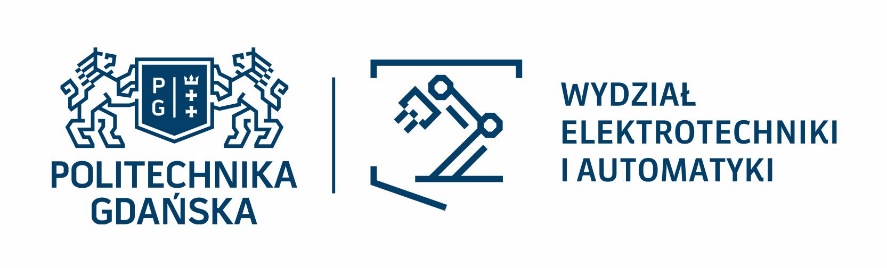 	
	Załącznik nr 7 do SWZNr postępowania: ZP/178/014/R/23Wykonawca:………………………………………………………………………...............………(pełna nazwa/firma, adres, w zależności od podmiotu: NIP/PESEL, KRS/CEiDG)reprezentowany przez:………………………………………………………………………...............………(imię, nazwisko, stanowisko/podstawa do reprezentacji)Oświadczenie Wykonawcy
dotyczące przynależności lub braku przynależności 
do tej samej grupy kapitałowejSkładając ofertę w postępowaniu o udzielenie zamówienia publicznego w trybie podstawowym zgodnie 
z art. 275 pkt 1) ustawy pn. „Prace malarskie i porządkowe w Laboratorium WN-5 oraz pomieszczeniach WN-H8, WN-9, WN-P6 w budynku Wysokich Napięć, przy ul. Własna Strzecha 18A w Gdańsku” 
w zakresie art. 108 ust. 1 pkt 5) ustawy Pzp, oświadczamy, że: Nie należę/  nie należymy (odpowiednią pozycję zaznaczyć) do tej samej grupy kapitałowej, co inni Wykonawcy, którzy w tym postępowaniu złożyli oferty lub oferty częściowe, Należę/  należymy (odpowiednią pozycję zaznaczyć) do grupy kapitałowej co inni Wykonawcy (podać nazwę …………………………………………), którzy w tym postepowaniu złożyli oferty lub oferty częściowe 
i  przedstawiam/przedstawiamy/  nie przedstawiam/nie przedstawiamy następujące dokumenty/informacje potwierdzające przygotowanie oferty niezależnie od innego Wykonawcy należącego do tej samej grupy kapitałowej. (odpowiednią pozycję zaznaczyć)…………….……. (miejscowość), dnia …………………. r. Dokument należy podpisać kwalifikowanym podpisem elektronicznym lub podpisem zaufanym lub podpisem osobistym

UWAGA:W przypadku złożenia oferty przez podmioty występujące wspólnie wymagane oświadczenie winno być złożone przez każdy podmiot.Nieprzedłożenie dowodów i niewykazanie przez Wykonawców, że istniejące miedzy nimi powiązania nie prowadzą do zakłócenia konkurencji w postępowaniu o udzielenie zamówienia publicznego spowoduje wykluczenie Wykonawców, którzy należąc do tej samej grupy kapitałowej w rozumieniu ustawy z dnia 16 lutego 2007 roku o ochronie konkurencji 
i konsumentów złożyli odrębne oferty lub oferty częściowe w postępowaniu.